Secondary Guidance LessonHealthy vs Unhealthy RelationshipsObjective:  The student will identify the characteristics of healthy and unhealthy relationships.Video: District “Love is Respect Video” Activity: Raise your HandInstructions - read the list of relationship situations.  After each one, raise your hand if you think the behavior is concerning in any way.  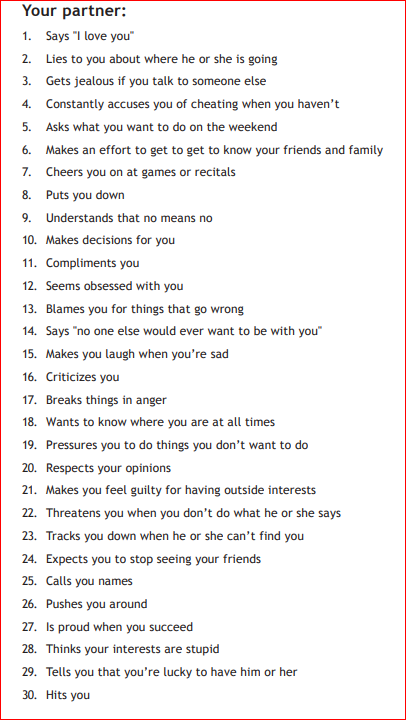 Follow-up/Closing: Students work in pairs to brain-storm ideas on how to plan for or work towards healthy relationships.